                      PLANIFICACIÓN  DE AUTOAPRENDIZAJESEMANA  DEL 27 AL 30  DE ABRIL 2020 SEMANA 5                                                          Operatoria 1.- Para multiplicar fracciones, se multiplican los numeradores y sus denominadores. Resultados en tu cuaderno. (2ptos c/u)Ejemplo:                                              Resuelve: 2 / 5  x  4 / 5 =                                                          2 / 7   x   4 / 5  = 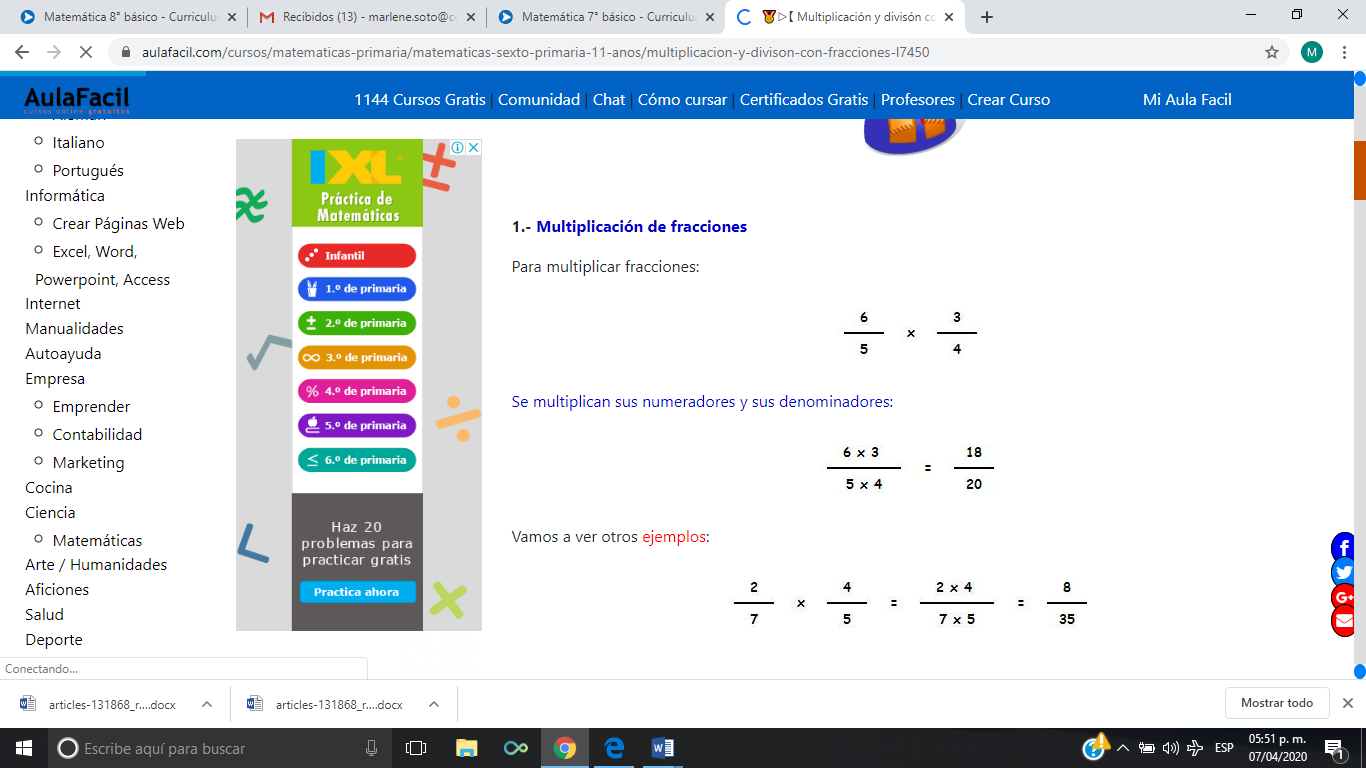    5 / 8   x  1 / 7  =                                                   4 / 5  x   2 /  9  =2.- Para dividir fracciones el resultado de multiplicar el numerador de la primera por el denominador de la segunda.Y a su vez el resultado de multiplicar el denominador de la primera  por el denominador de la segunda.(2ptos.c/u) Ejemplo:                                                             Resuelve                                                                      4 / 3  :   6 / 8 =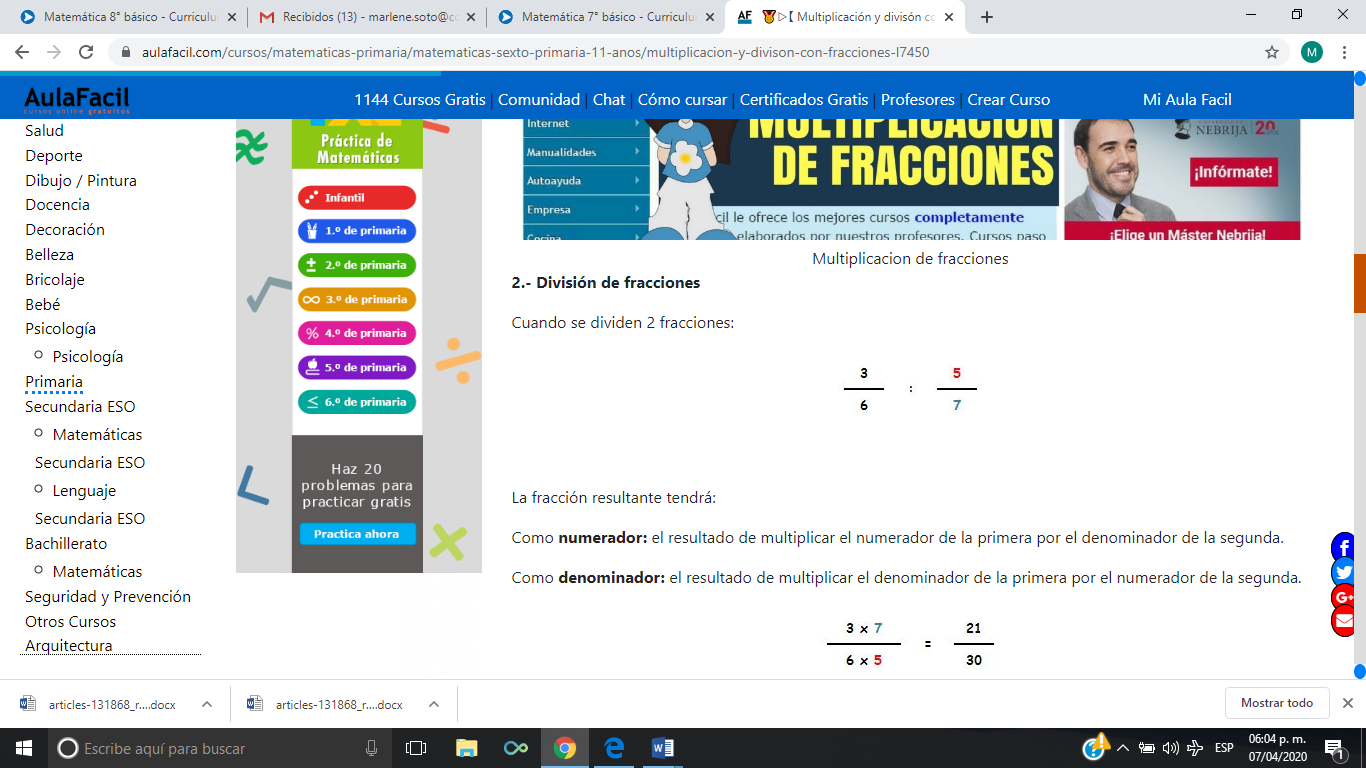 6 / 5  :  9 / 2  =                                                        7 / 1   :   4/  2 =Números Decimales3.- Vamos a transformar números decimales a fracción. Sigue los siguientes pasos:Paso 1: Escribe el decimal dividido por 1. Paso 2: Multiplica los números de arriba y abajo por 10 una vez por cada número luego de la coma. (Por ejemplo, si hay dos números luego del decimal, multiplícalos por 100, si hay tres usa el 1000, etc.Ejemplo:Fácil verdad ????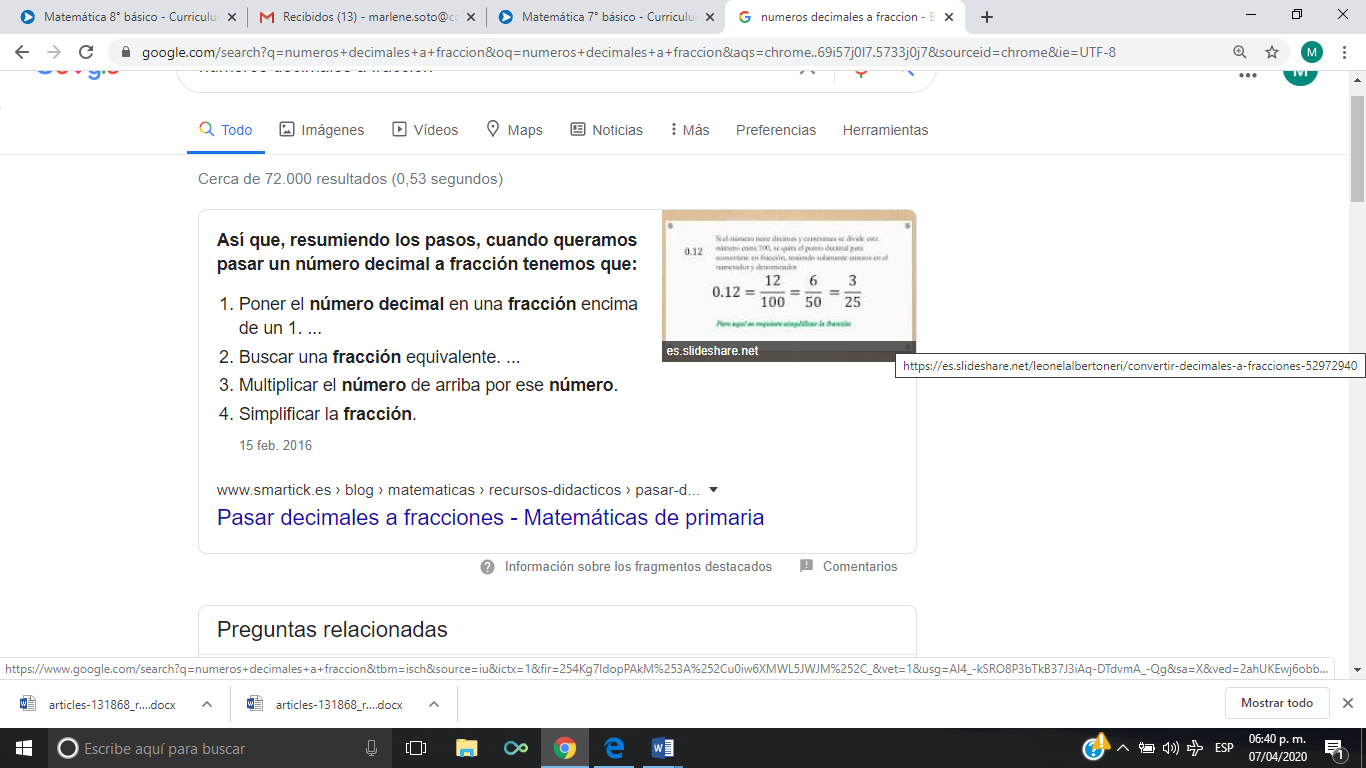 Escribe  y resuelve los ejercicios en tu cuaderno. (2ptos.c/u)Señala paso a paso cómo lo resolverías.  Y comprueba finalmente con una calculadora.    ¡ Ánimo ¡!!        Ejemplo 1: Expresar 0,75 como fracción Ejemplo 2: Expresa 0,625 como una fracción ; Ejemplo 3: Expresa 0,333 como fracción¡¡¡  Vamos, te felicito por tu esfuerzo   !!!        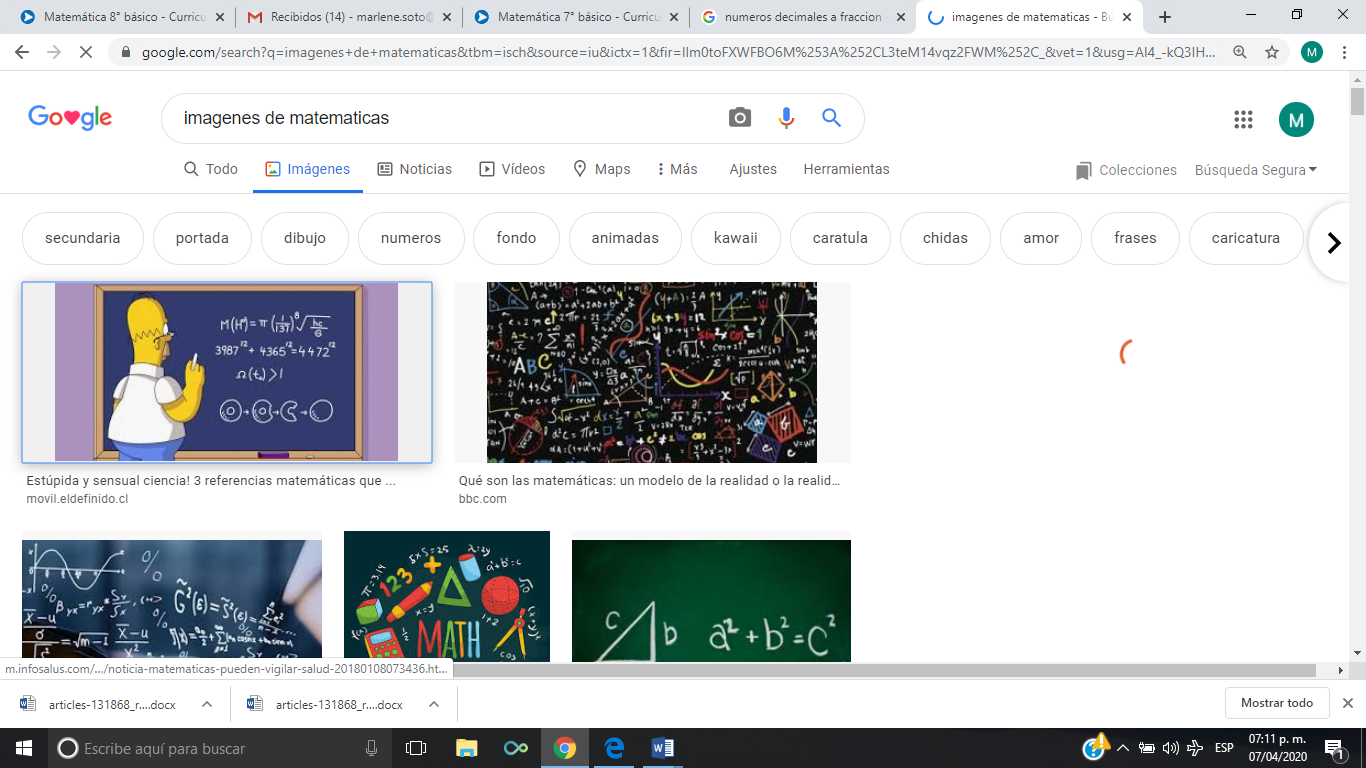 ASIGNATURA //CURSO Matemática  / 7 Año ANOMBRE DEL PROFESOR/AMarlene Soto CastilloOBJETIVO DE APRENDIZAJE DE LA UNIDAD 1 (TEXTUAL)OA2 Explicar la multiplicación y la división de fracciones positivas:Utilizando representaciones pictóricas, concretas y simbólicas. Relacionándolas con la multiplicación y la división de números decimales.CONTENIDOMultiplicar y dividir fracciones positivasNúmeros decimalesOBJETIVO DE APRENDIZAJE DE LA CLASEEjecutar multiplicaciones y divisiones de fracciones positivas y asociarlas con la multiplicación y división de números decimales.MOTIVACIÓNEl estudiante observará los ejemplos de multiplicación y división de decimales presentados en el texto de estudio.ACTIVIDAD(ES) Y RECURSOS PEDAGÓGICOSEl alumno(a) leerá el objetivo de la clase. Observará y resolverá ejercicios de multiplicación y división  de fracciones; siguiendo las reglas para ello.Finalmente transformará números decimales a números fraccionarios, planteando la necesidad de establecer estrategias de resolución.Guía de trabajo, calculadora ,textos del alumnoEVALUACIÓNEvaluación Formativa ,aplicando los siguientes conceptos:L = Logrado  ;     N/L = No logradoEn el caso de N/lL se realizará una retroalimentación.ESTE MÓDULO DEBE SER ENVIADO AL SIGUIENTE CORREOSe sugiere obtener una fotografía de las actividades desarrolladas y enviarlas al siguiente correo:marlene.soto@colegio-jeanpiaget.clPUNTAJEPuntaje total: 20 puntosGUÍA DE EDUCACIÓN MATEMÁTICAGUÍA DE EDUCACIÓN MATEMÁTICAGUÍA DE EDUCACIÓN MATEMÁTICANombre:Nombre:Nombre:Curso: 7 Año BásicoFecha:Profesor : Marlene Soto Castillo2.-  AO 2 OBJETIVOS DE APRENDIZAJES  Explicar la multiplicación y la división de fracciones positivas:Utilizando representaciones pictóricas , concretas y simbólicas. Relacionándolas con la multiplicación y la división de números decimales.2.-  AO 2 OBJETIVOS DE APRENDIZAJES  Explicar la multiplicación y la división de fracciones positivas:Utilizando representaciones pictóricas , concretas y simbólicas. Relacionándolas con la multiplicación y la división de números decimales.CONTENIDOSMultiplicar fracciones positivasDividir fracciones positivasNúmeros decimales